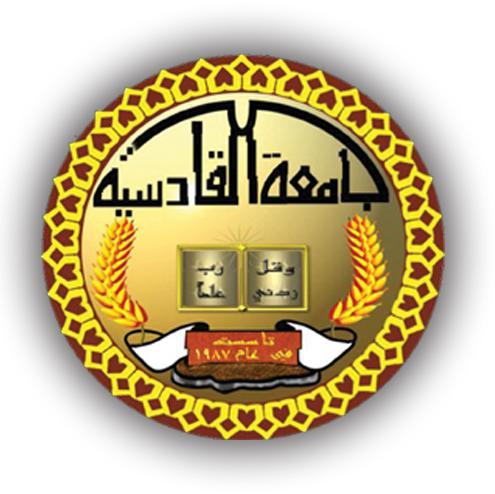    وزارة التعليم العالي والبحث العلمي             جامعة القادسية   كلية التربية البدنية وعلوم الرياضة تأثير تمرينات مقترحة في تطوير بعض القدرات البدنية الخاصة والمهارات الهجومية المركبة وحالات الهجوم الفردي للاعبي كرة السلة الشباب  أطروحة تقدم بهاعلي محمد ياسين ناموق الهاشميإلى مجلس كلية التربية البدنية وعلوم الرياضة - جامعة القادسية وهي جزء من متطلبات نيل درجة الدكتوراه                        في فلسفة التربية الرياضيةإشــرافالاستاذ الدكتور عبد الجبار سعيد محسن1436 هـ                                   2015 م                                                                                                                       